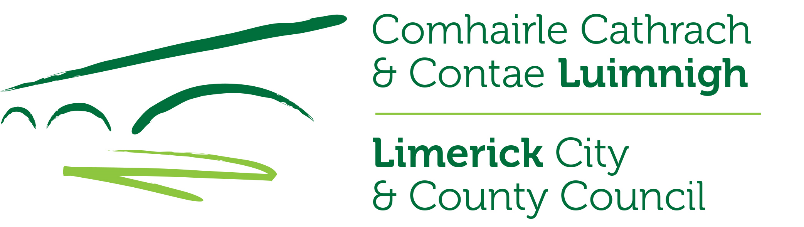 (This document is for information purposes only)Data Protection Privacy Statement for                     Part VIII Submission: Limerick Greenway Hub @ Ardagh, Co. LimerickWho we are and why do we require your information?Limerick City and County Council seeks to promote the economic, social and cultural development of Limerick City and County and in doing so contribute significantly to improving the quality of life of its people.  The delivery of high quality services, tailored to meet the needs of all our customers, remains one of Limerick City and County Council’s core objectives and is included in our Corporate Plan. This quality service includes not only the level and quality of service given to our customers, but also the quality of our decision-making processes, the efficiency and effectiveness of our corporate operations, standard of our facilities and our ability to adapt in an ever-changing environment.  In order to provide the most effective and targeted range of services to meet the needs of the citizens, communities and businesses of Limerick City and County we will be required to collect, process and use certain types of information about people and organisations. Depending on the service being sought or provided, the information sought may include ‘personal data’ as defined by the Data Protection Acts and by the General Data Protection Regulation (GDPR) and may relate to current, past and future service users; past, current and prospective employees; suppliers; and members of the public who may engage in communications with our staff. In addition, staff may be required, from time to time, to collect, process and use certain types of personal data to comply with regulatory or legislative requirements.Why do we have a privacy statement?Limerick City and County Council has created this privacy statement in order to demonstrate our firm commitment to privacy and to assure you that in all your dealings with Limerick City and County Council that we will ensure the security of the data you provide to us.  Limerick City and County Council creates, collects and processes a significant amount of personal data in various multiple formats on a daily basis. Limerick City and County Council’s commitment is that the personal data you may be required to supply to us is;Obtained lawfully, fairly and in a transparent mannerObtained for only specified, explicit and legitimate purposesAdequate, relevant and limited to what is necessary for purpose for which it was obtainedRecorded, stored accurately and securely and where necessary kept up to dateKept only for as long as is necessary for the purposes for which it was obtained.Kept in a form which permits identification of the data subjectProcessed only in a manner that ensures the appropriate security of the personal data including protection against unauthorised or unlawful processing.Data Protection PolicyLimerick City and County Council has a detailed Data Protection Policy, which outlines how we as a public body are committed to ensuring the security of any personal data you provide to us. What is the activity referred to in this Privacy Statement?This statement refers to the processing of personal data in respect to submissions made by members of the public under the following Statutory Public consultation procedure for Part 8 Development. Written submissions in relation to the application should state the name, address, telephone number and email address, if any, of the person or body making the submission in line with legislation. On MyPoint, only the submitter’s name is visible to the general public. LCCC do not publish any other personal data on MyPoint for general public viewing. On MyPoint, the submitter’s name, postal address and email address are captured during registration on the portal. Designated LCCC moderators can view this personal data. Submissions recorded on MyPoint are moderated before they are published. Personal data (with the exception of the submitter’s name) is redacted before the submission is approved and published. The general public can access the submitter’s name and submission. To summarise, only the name and submission made will be publicly available.What is the basis for making the processing of personal data in this activity lawful?Processing is necessary for the performance of a task carried out in the public interest or in the exercise of official authority vested in Limerick City and Council in accordance with Article 6(1)(e) of the General Data Protection Regulation, 2016/679 and in conjunction with the legislation listed below • Planning & Development Act 2000 (as amended) • Planning & Development Regulations 2001 (as amended) (Part 8)We require your contact details In order to communicate with you, you will be asked for contact details. You do not have to provide all contact details but providing more, such as email, phone, address, makes it easier to communicate. Please note that to help protect your privacy, we take steps to verify your identity before granting access to personal data. These contact details may also be used to verify your identify.What other items of personal data do we need to undertake this activity?We do not require any further personal data to undertake this activityIs the personal data submitted as part of this activity shared with other organisations?Limerick City and County Council may, to fulfil statutory or regulatory obligations or in the public interest, from time to time, have to share personal data with other organisations or entities (in Ireland or abroad). Where this is required Limerick City and County Council shall have regard to the security and integrity of the data and will minimise the data shared. In this process, the data will be shared with the following recipients:No. Following the Consultation period, the Directorate proposing the Part 8 forwards a report to Planning listing all the submissions/observations made on the Part 8 and the Directorate's response to the submissions. This is included with the report from Planning and is included in the Chief Executive's report that is put before the Council. In the event of sensitive information being provided as part of the submission, it will be treated as confidential and will not be made public. It will be redacted on MyPoint prior to publication and likewise from any public element of the Part 8 process.In this activity, if the personal data is to be transferred to a different country, it will be transferred to the following countries (if there are no countries listed, it is not intended to transfer the personal data abroad).:Data is NOT transferred to another country.How long is this personal data held by Limerick City and County Council?Limerick City and County Council has a detailed record retention policy which goes in to more detail of the time period for which your personal data will be retained by Limerick City and County Council and what will happen to it after the required retention period has expired.The data processed as part of this activity will be retained for the following period(s):Retain 20 years then offer to archivist for archiving. Please see The Planning and Development retention Schedule issued Nov 18 Page 2 in the link below; https://www.limerick.ie/sites/default/files/media/documents/2020-04/planning-and-development-retentionschedule-issued-nov-18.pdfWhat will happen if the requested personal data is not provided?If personal data is not provided, the submission cannot be considered valid (under legislation stated above)Your RightsYou have the right to request access to personal data held about you, obtain confirmation as to whether data concerning you exists, be informed of the content and source of data and check its accuracy. In addition, if the data held by us is found to be inaccurate you have the right to change, remove, block, or object to the use of, personal data held by Limerick City and County Council. You also have the right to data portability. In certain circumstances blocking access to data may delay or remove access to a service where the data is required by law or for essential purposes related to delivery of a service to you.  To exercise these rights, you should contact Limerick City and County Council (Data Controller) at the following address: email: dataprotectionofficer@limerick.ieData Protection Officer,Limerick City and County Council,Merchants Quay,Limerick Right of Complaint to the Office of the Data Protection CommissionerIf you are not satisfied with the outcome of the response you received from Limerick City and County Council in relation to your request, then you are entitled to make a complaint to the Data Protection Commissioner who may investigate the matter for you. The Data Protection Commissioner’s website is www.dataprotection.ie or you can contact their office at:Telephone: 01 7650100                        1800 437 737E-mail: info@dataprotection.ie Postal Address: Data Protection Commissioner21 Fitzwilliam Square SouthDublin 2D02 RD28Ireland